KSHÍEKörös-Sárréti HagyományőrzőÍjász Egyesület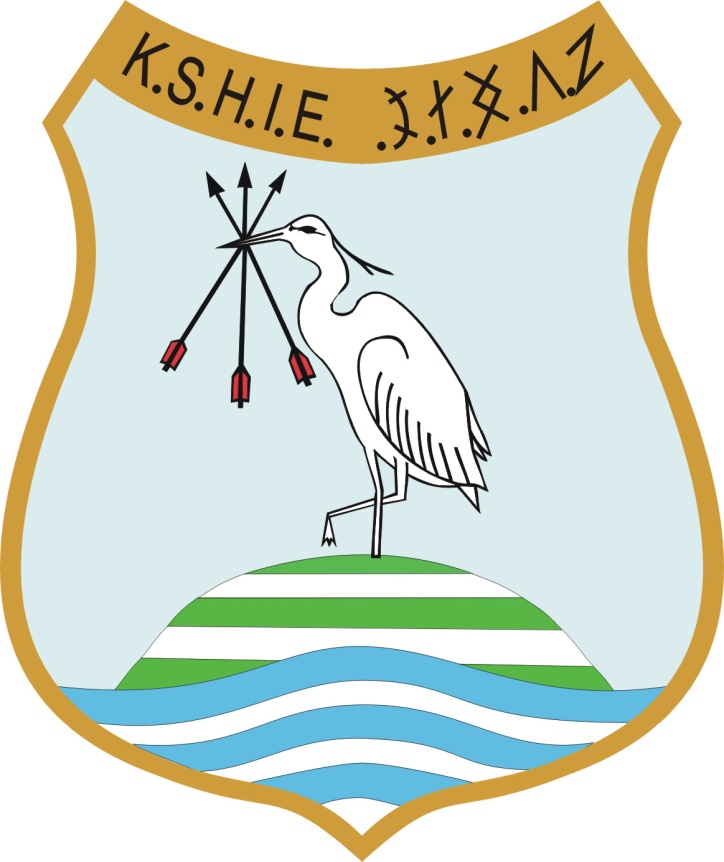 /Szeghalmi kistérség/                                          2013.Beszámoló a Körös-Sárréti Hagyományőrző Íjász Egyesület 2013. évi munkájáról, tevékenységéről, eredményeiről2013.Tartalom2013-ban elért eredmények-------------------------------------------------------------------4Céljaink------------------------------------------------------------------------------------------- 4Íjászpályánk---------------------------------------------------------------------------------------5Tevékenységeink (versenyek, bemutatók, rendezvények)---------------------------5Elérhetőségeink----------------------------------------------------------------------------------72013-ban elért eredmények   Egyesületünk 2013-ban is teljesítette a kitűzött céljait. Számos rendezvényen, versenyen képviseltette magát nemcsak a Kistérség határain belül. Taglétszámunkban növekedést értünk el négy új fővel bővült az egyesületünk. Önkormányzati és adó 1%-os támogatásban részesültünk. Támogatásainkból és bevételeinkből felújítottuk az íjászpályánkat, vesszőket, egy új íjat, vesszőfogókat  vásároltunk valamint rendezvényeinket finanszíroztuk. Edzéseinken számos új érdeklődő jelent meg volt aki több alkalommal ellátogatott hozzánk. Az év folyamán kétszer rendeztünk pikniket a pályánkon minden résztvevő nagy örömére. Fontosabb rendezvények a horgász-íjásztábor és a Vésztő-Mágoron megrendezett versenyünk volt. A versenyünkre 133 íjász nevezett, vendégekkel együtt 180-an voltunk, sok pozitív visszajelzést kaptunk a rendezéssel kapcsolatban. Vésztő-Mágor Történelmi Emlékhellyel együttműködési  megállapodásunk értelmében három alkalommal tartottunk bemutatót így ingyenesen használhattuk a területet a versenyünk ideje alatt. Télen ingyen használhattuk heti egy alkalommal a füzesgyarmati Művelődési ház nagytermét. Íjászpályánkat folyamatosan rendben tartottuk ez többnyire fűnyírást jelentett. 2014. évre vonatkozólag együttműködési megállapodásunk van a szeghalmi Önkormányzattal, szeghalmi Pákász Egyesülettel, szeghalmi Általános Iskolával valamint Vésztő-Mágor Történelmi Emlékhellyel.2014. évi céljainkEgyesületi tagság bővítéseEgyüttműködés a helyi szervezetekkelA hagyományőrző íjászat népszerűsítése az ország bármely területénÍjászverseny szervezése, lebonyolításaKapcsolataink megtartása, ápolásaÍjászversenyeken való részvételGyerekek oktatása, ismeretterjesztéseEgyesületünk képviselete országos rendezvényekenÍjászpályánk állapotának megőrzéseEszköztárunk bővítése, állapotának fenntartásaPályázat készítésÍjászpályánkPályánk:Régi fiúkollégium, 5520, Szeghalom, Ady E. u. 2-4. 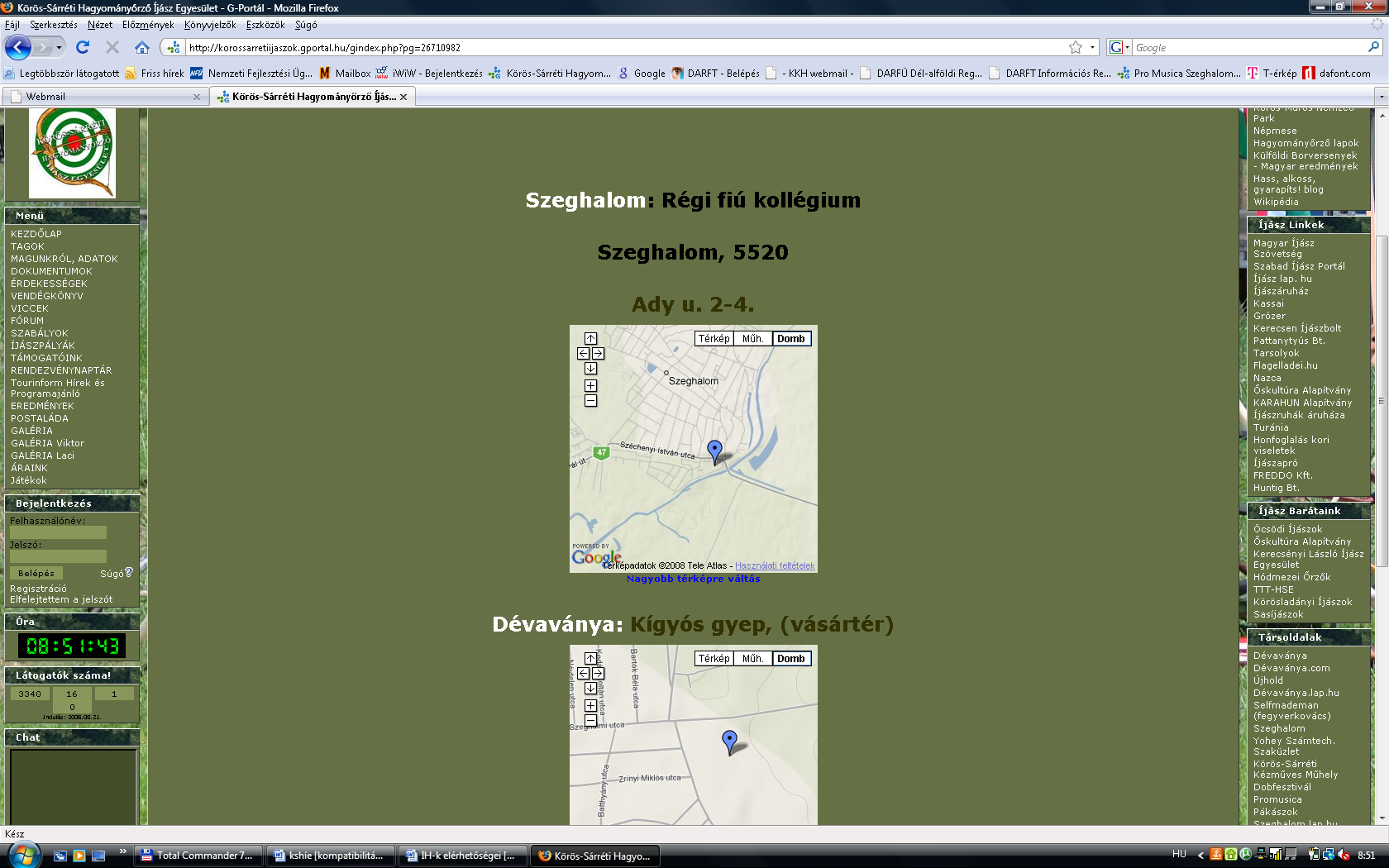 Tevékenységeink /2013/Versenyek2013.02.02. Békés, 3D ÍjászversenyEredmény: Smiri Roland I. hely.2013.04.29. Gyomaendrőd, Íjászverseny2013.05.11. Békés, ÍjászversenyEredmény: Smiri Roland II. hely.2013. 05.18. Sárrétudvari, Íjászverseny2013.07.27. Zsáka, Íjászverseny2013.08.03. Gyula, Várkupa Íjászverseny2013.08.10. Kétegyháza, ÍjászversenyEredmény: ifj. Potecz Attila III. hely.2013.09.21. Bakonszeg, Vitéz Kádár István ÍjászversenyEredmény: Smiri Roland II. hely.2013.09.28. Sárrétudvari, Íjászvereny2013.12.14. Békéscsaba, Kerecseny Kupa ÍjászversenyBemutatók, rendezvények2013.05.10. Mágori Iskola bemutató, íjásztatás2013.05.19. Vésztő-Mágor bemutató, íjásztatás2013.05.20. Vésztő, Platán Piknik  bemutató íjásztatás 2013.07.09-13. Várhely Horgász-Íjásztábor2013.07.20. Tiszagyenda bemutató, íjásztatás2013.07.27. Várhely Csaba-Metál nap bemutató, íjásztatás2013.08.20. Dévaványa Kurucz Portya bemutató, íjásztatás2013.08.25. Vésztő-Mágor V. Körös-Sárréti Hagyományőrző Íjászverseny2013.09.03. Szeghalom bemutató, íjásztatás2013.09.18. Vidra tanya íjásztatás2013.10.23. Szeghalom háziverseny2013.10.27. Vésztő-Mágor bemutató, íjásztatás   A versenyekről és rendezvényekről több száz kép található portálunk galériájábanElérhetőségeink:Cím: 5520, Szeghalom, Fáy A. u. 3/B.E-mail: kshie@mailbox.huTel.: Potecz Attila : 20/474-3105Web: www.korossarretiijaszok.gportal.hu